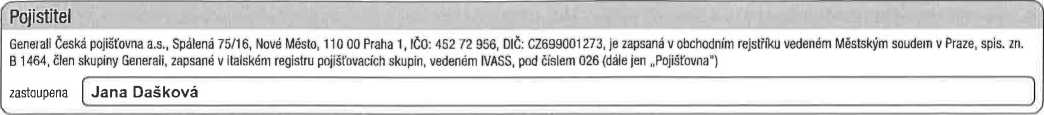 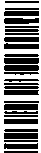 smlouva o pojištění souboru vozidelčíslo pojistné smlouvy [4982778351	j	datum počátku pojistné smlouvy I 31J 2.2O22 00:00:01 | stav k datu | 31.12.2022uzavírajítuto Pojistnou smlouvu o pojištění souboru vozidel, dále též jen „pojistná smlouva“. Pojištění se řídí všeobecnými pojistnými podmínkami pro sdružené pojištění vozidel VPPPMV-F-3/2021 (dále jen „VPP", „pojistné podmínky“) a Sazebníkem administrativních poplatků.\	Článek I. Pojištěná vozidlaTouto pojistnou smlouvou se pojišťují vozidla, která splňují následující podmínky:jsou ve vlastnictví nebo nájmu pojistníka, příp. nejsou ve vlastnictví ani nájmu pojistníka, avšak pojistník má s ohledem na jiné právní vztahy k vlastníku dotčeného vozidla na pojištění tohoto vozidla zájem,jsou v okamžiku počátku pojištění nepoškozená a technicky způsobilá k provozu,jedná se o vozidla jednoznačně specifikovaná v seznamu pojištěných vozidel (dále jen „seznam vozidel") (dále také „pojištěné vozidlo").Nesplňuje-li vozidlo všechny výše uvedené podmínky současně, není platně pojištěno dle této pojistné smlouvy, resp. není zařazeno do pojištění, ani když je uvedeno v seznamu vozidel, což bere pojistník na vědomí.\	Článek II. Vznik, trvání, zánik pojistné smlouvyTato pojistná smlouvaje uzavřena na dobu neurčitou, s ročním pojistným obdobím a s počátkem pojištění: 31.12.2022 00:00:01Výroční den pojistné smlouvy: 31.12.První pojistné období pojistné smlouvy začíná dnem počátku pojištění a končí dnem, který předchází nejbližšímu výročnímu dni pojistné smlouvy. Následná pojistná období pak začínají běžetv den, jehož označení se shoduje se dnem počátku pojištění (dále jen „výroční den"). Konec pojistného období připadá na den, který předchází výročnímu dni pojistné smlouvy.Článek lil. Rozsah pojištěníRozsah pojištění sjednaný pro jednotlivá vozidla uvedená v seznamu vozidel, tj. zvolené varianty pojištění včetně údajů o výši pojistné částky, příp. limitů pojistného plnění, spoluúčasti, výši ročního pojistného atd„ je uveden v seznamu vozidel pro každé jednotlivé vozidlo zvlášť.Pojištění odpovědnosti za škodu způsobenou provozem vozidla (dále jen „pojištění odpovědnosti“).Pojištění se sjednává pro případ právním předpisem stanovené povinnosti nahradit jinému škodu nebo jinou újmu vyvolanou zvláštní povahou provozu vozidla uvedeného v seznamu vozidel, pokud ke škodní události, ze které tato škoda nebo jiná újma vznikla a kterou je pojištěný povinen nahradit, došlo v době trvání pojištění.Pro vozidlo je možné sjednat pojištění odpovědnosti v jedné z následujících variant v závislosti na limitech pojistného plnění:varianta 35 Z 35, s limity pojistného plněnímil. Kč u újmy na zdraví nebo usmrcením,mil. Kč při věcné škodě a škodě, která má povahu ušlého ziskuPrávní ochrana 10 000 Kčvarianta 50 / 50, s limity pojistného plněnímil. Kč u újmy na zdraví nebo usmrcením,mil. Kč při věcné škodě a škodě, která má povahu ušlého ziskuVerze tisku 10 1.2023Generali Česká pojišťovna a.s„ Spálená 75/16, Nove Město. 110 00 Praha 1, IČO: 452 72 956, Clč: CZ699001273, je zapsaná v obchodním rejstříku vedeném Městským soudem v Praze, spis, zn. B 1464, cton skupiny Generali, zapsané v italském regislru pojišťovacích skupin, vedeném IVASS, pod číslem 026. Kontakmí údaje: P O. BOX 305. 659 05 Brno.wvAV.generaliceska.czČlánek III. Rozsah pojištěníPrávní ochrana 10 000 Kčvarianta 70 / 70, s limity pojistného plněnímil. Kč u újmy na zdraví nebo usmrcením,mil. Kč při věcné škodě a škodě, která má povahu ušlého zisku Právní ochrana 10 000 Kčvarianta 100 /100, s limity pojistného plněnímil. KČ u újmy na zdraví nebo usmrcením,mil. Kč při věcné škodě a škodě, která má povahu ušlého zisku Právní ochrana 20 000 Kčvarianta 200 / 200, s limity pojistného plněnímil. Kč u újmy na zdraví nebo usmrcením,mil. Kč při věcné škodě a škodě, která má povahu ušlého zisku Právní ochrana 20 000 Kč.Pojištění odpovědnosti se sjednává bez spoluúčasti pojistníka.Přímá likvidaceDo pojištění Přímá likvidace je zařazen každý osobní automobil nebo nákladní automobil do 3 500 kg s užitím vozidla běžné, který má v seznamu vozidel sjednáno pojištění odpovědnosti. Toto pojištění zaniká nejpozději se zánikem základního pojištění, k němuž bylo poskytnuto.Úrazové pojištění řidiče - základní rozsahDo pojištění „Úrazové pojištění řidiče - základní rozsah“ je zařazeno každé vozidlo, které má v seznamu vozidel sjednáno pojištění odpovědnosti. Pojištění je upraveno v oddílu IV, VPPPMV-F-3/2021, limity pojistných částek jsou pro smrt následkem úrazu 100 000 Kč, trvalé následky úrazu od 0,01 % včetně progresivního plnění 200 000 Kč, doba nezbytného léčení úrazu s progresí (DNL - 8) 50 Kč/den. Toto pojištění zaniká nejpozději se zánikem základního pojištění, k němuž bylo poskytnuto.Poškození nebo ztráta osobních věcí řidičeUjednává se, že Pojišťovna poskytne pojistné plnění v případě, kdy dojde k poškození, zničení nebo ztrátě osobních věcí řidiče v souvislosti s dopravní nehodou pojištěného vozidla. Pojištění se řídí pododdílem 0 VPPPMV-F-3/2021. Odchylně od ujednání ve VPPPMV-F-3/2021, článek 48, odstavec 1, se ujednává, že se pojištění sjednává pouze pro pojistná nebezpečí ztráta při dopravní nehodě a zničení nebo poškození při dopravní nehodě. Dále se odchylně od článku 48, odstavec 2 ujednává, že se pojištění vztahuje pouze na věci, která má řidič běžně na sobě nebo při sobě (oblečení, věci osobní potřeby apod.). Pojištění se sjednává s limitem pojistného plnění ve výši 100 000 Kč na pojistnou událost, bez spoluúčasti pojištěného.Poškození nebo ztráta zavazadelUjednává se, že Pojišťovna poskytne pojistné plnění v případě, kdy v souvislosti s dopravní nehodou pojištěného vozidla dojde k poškození, zničení nebo ztrátě zavazadel osob cestujících vozidlem umístěných v nákladovém prostoru určeném na převoz zavazadel. Pojištění se řídí pododdílem 8 VPPPMV-F-3/2021. Odchylně od ujednání ve VPPPMV-F-3/2021, článek 48, odstavec 1, se ujednává, že se pojištění sjednává pouze pro pojistná nebezpečí ztráta při dopravní nehodě a zničení nebo poškození při dopravní nehodě. Pojištění se sjednává s limitem pojistného plnění ve výši 500 000 Kč na pojistnou událost, bez spoluúčasti pojištěného.Havarijní pojištěniHavarijním pojištění se rozumí pojištění All Risk, Havárie a živel a Odcizení a živel. Pojištění se sjednává jako pojištění škodové.Pro vozidlo je možné sjednat jednu z dále uvedených variant pojištění, sjednaná varianta je vždy uvedena pro každé vozidlo v seznamu vozidel:All RiskPojištění se sjednává pro případ poškození a zničení vozidla v důsledku havárie, vandalismu, živelní události a dále se sjednává pro případ odcizení.Havárie a živelPojištění se sjednává pro případ poškození a zničení vozidla v důsledku havárie, vandalismu, živelní události.Odcizení a živelPojištění se sjednává pro případ odcizení a zničení vozidla v důsledku živelní události.All Risk, Havárie a živel a Odcizení a živel se sjednávají se spoluúčastí pojištěného. Výše spoluúčasti u jednotlivého pojištěného vozidla je uvedena v seznamu vozidel.Územní platnost pojištěníPojištění se vztahuje na pojistné události, které nastanou v zemích nacházejících se na geografickém území Evropy a Turecka, s výjimkou Arménie, Ázerbájdžánu, Běloruska, Gruzie, Moldavská, Ruska a Ukrajiny, není-li v pojistné smlouvě nebo seznamu vozidel ujednáno jinak.Úrazové pojištěni - základní rozsahDo pojištění „Úrazové pojištění - základní rozsah“ je zařazeno každé vozidlo, které má v seznamu vozidel sjednáno Havarijní pojištění ve variantě All Risk. Pojištění je upraveno v oddílu IV, VPPPMV-F-3/2021, limity pojistných částek jsou pro smrt následkem úrazu 100 000 KČ, trvalé následky úrazu od 0,01 % včetně progresivního plnění 200 000 Kč, doba nezbytného léčení úrazu s progresí (DNL - 8) 50 Kč/den. Toto pojištění zaniká nejpozději se zánikem základního pojištění, k němuž bylo poskytnuto.Doplňková pojištěníAsistenční službyPojištění zahrnuje zajištění, zorganizování a úhrada služeb spojených s odstraněním následků poruchy, havárie, vandalismu, živelní události či odcizení, které postihly pojištěné vozidlo. Pojištění se sjednává bez spoluúčasti pojištěného. Asistenční služby poskytuje Pojišťovna prostřednictvím smluvního partnera Pojišťovna.Pojištění se sjednává jako doplňkové škodové pojištění ve variantě:Asistence	S;Asistence	M;Asistence	L;Asistence	XL;Asistence	Souprava;Do pojištění asistence Asistence S je zařazeno každé vozidlo, pro které je u Pojišťovny sjednána pojistná smlouva obsahující Pojištění odpovědnosti nebo Havarijní pojištění.Do pojištění asistence Asistence M je zařazeno každé vozidlo, pro které je u Pojišťovny sjednána pojistná smlouva obsahující Pojištění odpovědnosti a zároveň Havarijní pojištění.Rozsah a limity pojistného plnění jsou uvedeny ve VPP (oddíl III VPPPMV-F-3/2021).Pojištění „Poškození všech skel“ se sjednává pro případ poškození nebo zničení skel pojištěného vozidla v důsledku havárie, živelní události, odcizení a vandalismu. Pojištění se sjednává bez spoluúčastí pojištěného. Pokud je vedle tohoto pojištění sjednáno i havarijní pojištění vozidla, vztahuje se toto pojištění jen na takové škody na vozidle, které nebudou uplatněny z havarijního pojištění. Pojištění lze sjednat s pojistnými částkami v celých 1 000 Kč, v rozmezí 3 000 Kč -150 000 Kč.Úrazové pojištění osob přepravovaných motorovým vozidlom se sjednává pro případ úrazu osob přepravovaných motorovým vozidlem pro tato pojistná nebezpečí:smrt následkem útazu;trvalé následky úrazu od 0,01 % včetně progresivního plnění;dobu nezbytného léčení úrazu s progresí.Pojistná částka za smrt následkem úrazu, pojistná částka za trvalé následky úrazu a pojistná částka za dobu nezbytného léčení jsou dojednány v seznamu vozidel. Pojistné částky lze zvolit až 10násobek základních hodnot 100 000 Kč / 200 000 Kč / 50 Kč/den (Smrt úrazem / Trvalé následky úrazu / doba nezbytného léčení úrazu). Pojištění se sjednává bez spoluúčasti pojištěného.Pojištění lze sjednat ve variantě:„Úrazové pojištění-, kdy pojištěnými osobami jsou řidič a osoby dopravované pojištěným motorovým vozidlem.„Úrazové pojištění řidiče", kdy pojištěnou osobou je řidič pojištěného vozkJla.Pojištění „Půjčovné (Náhradní vozidlo)“ se sjednává jako doplňkové škodové pojištění a vztahuje se na náhradu nákladů vynaložených pojištěným na nájemné za náhradní vozidlo pronajaté po dobu opravy poškozeného vozidla uvedeného v seznamu vozidel, přičemž toto poškození vzniklo v důsledku pojistné události, uplatněné z havarijního pojištění. Pojištění se sjednává bez spoluúčasti.Pojistné plnění se poskytuje do výše půjčovného v místě a čase obvyklého, maximálně však do zvolené hodnoty:1 500 Kč bez DPH/den;3 000 Kč bez DPH/den.Limit plnění pro pojistné období lze zvolit z hodnot: 15 000 Kč; 30 000 Kč; 50 000 Kč.Pojištění „Střet se zvířetem“ se sjednává jako doplňkové škodové pojištění a vztahuje se na poškození nebo zničení pojištěného vozidla, včetně standardní výbavy, případně doplňkové a ostatní výbavy evidované u vozidla, následkem střetu pojištěného vozidla se zvířetem na pozemní komunikaci. Pokud je vedle tohoto pojištění sjednáno i havarijní pojištění vozidla, vztahuje se toto pojištění jen na takové škody na vozidle, které nebudou uplatněny z havarijního pojištění. Pojištění se sjednává s limitem 100 000 Kč na pojistné období a se spoluúčastí 5 000 Kč.Pojištění „Poškozeni vozidla zvířetem“ se sjednává jako doplňkové škodové pojištění a vztahuje se na poškození následujících částí motorového prostoru stojícího vozidla zvířetem: kabelů, kabelových svazků, brzdové soustavy, chladicí soustavy nebo odhlučnění. Pokud je vedle tohoto pojištění sjednáno i havarijní pojištění vozidla, vztahuje se toto pojištění jen na takové škody na vozidle, které nebudou uplatněny z havarijního pojištění. Pojištění se sjednává s limitem 30 000 Kč na celé pojistné období a se spoluúčastí 1 000 Kč.Pojištění „činnosti pracovního stroje'1 v rámci havarijního pojištění umožňuje plnění škod vzniklých v případě činnosti vozidla jako pracovního stroje.Verze tisku 10.1.2023General; Česká pojišťovna a.s., Spálená 75/16, Nově Město, 110 00 Praha 1, IČO; 452 72 956, DIČ; CZ699Q0I273. je zapsaná v obchodním rejstříku vedeném Městským soudem v Praze, spis, zn, B 1464, clon skupiny General!, zapsané v italském rogislru pojišťovacích skupin, vadoném JVASS, pod Číslem 026. Kontaktní údaje: P, O, BOX 305.659 05 Brno, VAWAgene raliccska.czČlánek III. Rozsah pojištěníPojištění „Poškozeni nebo odcizeni zavazadel" se ajetfnáváJaIra doplňkové škodové pojištění a vztahuje se na zavazadla všech osob cestujících ve vozidle. Pojištění se sjednává pro pojistná nebezpečí: Svolní událost, odcizení, ztráta při dopravní nehodě a zničení nebo poškození při dopravní nehodě. Pojištění se nevztahuje na doplňkovou a ostatní výbavu vozidla. Pojištění se vztahuje na zavazadla všech osob cestujících ve vozidle.Pojištění „ GAP Plnot" se sjednává pro případ finanční újmy vzniklé pojištěnému tím, že pojistné plněni poskytnuté pojištěnému ze základního pojištění při totální škodě nebo při odcizení vozidla nedosáhne výše pořizovací ceny vozidla. Pojištění lze sjednat jako doplňkové pojištěni k jakékoliv variantě Havariimho pojištění. Pojištění se sjednává bez spoluúčasti pojištěného. Pojištění lze sjednat ve varlantě;„Nová cena", rozdíl mezi pořizovací cenou a obvyklou cenou, limit plnění 50 % z pořizovací ceny, maximálně do výše 1 200 000 Kč;„Účetní hodnotu", rozdíl mezi účetní cenou a obvyklou cenou.Pojištění „Živly" (pododdíl 10, VPPPMV-F-3/2021) se sjednává pro případ poškozeni nebo zničení pojištěného vozidla, s příslušenstvím tvořícím jeho standardní výbavu, živelní událostí. Pokud je vedle tohoto pojištění sjednáno i havarijní pojištění vozidla, vztahuje se toto pojištění jen na takové škody na vozidle, které nebudou uplatněny z havarijního pojištěni. Pojištěni se sjednává s limitem pojistného plnění ve výši 100 000 Kč za jedno pojistné období, se spoluúčastí 1 000 Kč.k					_>Článek IV. Vznik a zánik pojištění jednotlivých vozidelPojištění vzniká okamžikem uvedeným v seznamu vozidel jako počátek pojištění daného vozidla, přičemž tento den nesmí předcházet datu poíátku pojistné smlouvy.Není-li v pojistné smlouvě uvedeno jinak, sjednává se pojištění na dobu neurčitou s ročním pojistným obdobím (12 kalendářních měsíců). První pojistné období začíná dnem uvedenýmv seznamu vozidel jako počátek pojištění. Následná pojistná období pak začínají běžet v den, jehož označení se shoduje se dnem počátku pojištění (výroční dep), pokud není v pojistná smlouvě uvedeno jinak.Pojištěni vozidla s původem vozidla "zahraničí (IDV)" a současně uvedeným stavem RZ "čeká R2" se řídí následujícím pravidly:Odchylné od čl. 3 odst. 12 VPP se ujednává, že pojištění sjednané na dobu určitou v délce trvání do 30 dnů včetně po uplynutí sjednané doby pojištění bez dalšího zaniká, a to i v případě písemného oznámení čísla přidělené české rnglstruční značky jako potvrzení o provedení registrace vozidla v ČR pojišťovně pojislnikem před uplynutím sjednané doby pojištění. Pojištění lze také uzavřít na dobu určitou delší 30 dnů. Pojislník je však povinen pojišťovně do 30 dnů ode dne uzavření pojištěni písemně oznámil číslo přidělené české registrační značky jako potvrzení o provedení registrace vozidla v ČR. Neoznámi-li pojlstník pojišťovně písemně číslo přidělené české registrační značky do 30 dnů ode dne uzavření pojištění, ujednávají si smluvní sírany, že pojištění uplynutím 30 dnů ode dne uzavření pojištění zanikne,Odchylné od SI, 3 odst. 12 VPP se ujednává, že pojištění lze uzavřít na dobu neurčitou. Pojístnik je však povinen pojišťovně do 30 dnů ode dne uzavření pojištění písemně oznámit číslo přidělené české registrační značky |ako potvrzení o provedeni registrace vozidla v ČR. Neoznámí-ll pojlstník pojišťovně písemně číslo přidělené české registrační značky do 30 dnů ode dne uzavření pojištění, ujednávají sl. smluvní strany, že pojištěni uplynutím 30 dnů ode dne uzavřeni pojištěni zanikne.E-mailové adresy pro zasílání aktualizací seznamu vozidel a pro elektronickou komunikaci smluvních stran:E-mailová adresa Pojišťovny:jana.daskova@generaliceska.czE-mailová adresa pojistníka / zástupce pojlstnika:info@larsenbroker.czZa e-mailové adresy pojlstnika / zástupce pojlstnika pro zasílání aktualizací seznamu vozidel a pro elektronickou komunikaci smluvních stran se považují všechny e-mailové adresy s doménou či doménami, které jsou uvedeny v e-mailech v sekci E-mailová adresa pojistníka /zástupce pojlstnika v tomto článku.žádost o přijetí vozidla do pojištění je Pojišťovna oprávněna odmítnout, pokud toto odmítnutí neodporuje zákonu nebo příslušným pojistným podmínkám Pojišťovny.k							_	/ČLi nel< V. Sazby pojistného, slevy a přirážkyVýše ročního pojistného za pojištěni jednotlivých vozidel v návaznosti na zvolené varianty pojistných produktů (viz článek III, Rozsah pojištěni) je uvedena v seznamu vozidel.Výše pojistného v následných pojistných obdobích pojistné smlouvy může být ovlivněna vyhodnocením škodniho průběhu za předchozí hodnocené období, viz článek 7 VPP.Akceptace doporučené opravnyZa akceptaci doporučené opravny dle článku 34 VPPPMV-F-3/2021 se vozidla pojišťují se slevou 4 % na havarijním pojištění.Úhrada opravy v zahraničíZa pojištění Úhrada opravy v zahraničí dle článku 27 VPPPMV-F-3/2021 se vozidla pojišťují s přirážkou 50 % na havarijním pojištění.Produktové slevy/přirážky k základnímu pojistnémuDo|de-li v průběhu pojištění u některého z pojištěných vozidel ke snížení nebo zvýšení pojistného rizika (změna užití, změna zabezpečeni), má pojlstník povinnost tuto změnu bezodkladně nahlásit Pojišťovně. Na základě toho Pojišťovna provede vyúčtování pojistného. Případné nedoplatky/přeplatky pojistného budou zohledněny ve faktuře.přirážka za zvlášť rizikové vozidlo v pojištěni odpovědnostivozidla určená pro přepravu nebezpečných věcí se pojišťují s přirážkou ve výši 100 %vozidla s právem přednostní jízdy a vozidla nájemní (autopůjčovna) se pojišťují s přirážkou ve výši 50 %vozidla laxi.se pojišťujíc přirážkéu ve výši l70 %přirážka za zvlášť rizikové vozidlo v havarijním pojištěnivozidla s trvale manipulační značkou se pojišťují s přirážkou ve výši 30 %vozidla určená pro přepravu nebezpečných věcí a s právem přednostní jízdy se pojišťuji s přirážkou ve výši 50 %vozidla taxi se pojišťuji s přirážkou ve výši 100 %vozidla nájemní (autopůjčovna) se pojišťují s přirážkou ve výši 200 %sleva za zabezpečeni v havarijním pojištění (u pojištění All Risk a pro případ odcizeni)vozidla s mechanickým zabezpečením dle článku 35 VPPPMV-F-3/2021 vozidla s pasivním vyhledávacím systémem dle článku 35 VPPPMV-F-3/2021 vozidla s aktivním vyhledávacím systémem dle článku 35 VPPPMV-F-3/2021 slevy jsou poskytovány alternativně (tzn. lze poskytnout pouze jednu), v případě více druhů zabezpečení se aplikuje vyšší slevaČlánek VI. Bonifikace na pojistnémBonifikace na pojistnémÚvodní ustanoveníCílem bonifikace je palfraba ze strany Pojišťovny a pojistitele podnikat opatření směřující ke zlepšování škodniho průběhu pojištění.Předmětem bonifikace je stanovit pravidla pro oceněni účinností opatření, jež pojlstník podnikl v řízeni pojištěných rizik, v jejichž důsledku se v daném pojistném období dosáhlo lepších, nežli průměrných nákladů na pojistná plněni.Výkladová ustanoveníNáklady na pojistná plněni - náklady na pojistná plnění se pro účely tohoto ujednání rozumí součet pojistného plněni vyplaceného v rozhodném období a změn stavu rezerv v daném rozhodném období na všechny škody dosud nevyřízené (RBNS).Zasloužené pojistné - zaslouženým pojistným se pro účely tohoto ujednání rozumí pojistné předepsané v daném období upravené o změnu stavu rezervy na nezasloužené pojistné v daném období.Bonitikační základ - bonifikačním základem se pro účely tohoto ujednání rozumí rozdíl zaslouženého pojistného za rozhodné období a nákladů na pojistná plnění.Škodní průběh - škodním průběhem se pro účely tobolo ujednání rozumí pomér mezi náklady na pojistná plnění a zaslouženým pojistným vynásobený 100.Rezerva RBNS - rezervou RBNS se pro účely tohoto ujednání rozumí rezerva na pojistná plnění, jež Pojišťovna stanovila v souladu s běžně užívanými pojistně technickými pravidly pro vytváření tohoto typu rezerv.Rozhodné období - rozhodným obdobím se pro účely tohoto ujednáni rozumí pojistné období příslušné pojistné smlouvy.Verze tisku 10.1.2023"Článek VI. Bonifikace na pojistnémPráva a povinnosti smluvních stranPojistník se zavazuje:činit opatření k zajištění řádného technického stavu vozidel,provádět pravidelná školení řidičů vozidel,provádět pravidelné prohlídky technického stavu pojišťovaných vozidel,v případech, kdy již ke škodě došlo, prověřovat okolnosti, za jakých ke škodě došlo a přijmout taková opatření, aby riziko vzniku podobné události bylo do budoucnosti minimalizováno.Pojišťovna se zavazuje:při splnění současně všech podmínek uvedených v odst. 4, bod a), uhradit pojistníkovi výše bonifikace dle podmínek uvedených v odst 4, bod b),na vyžádáni poskytovat pojistníkovi informace o dosavadním škodním průběhu jeho pojištění.Pojišťovna je oprávněna požadovat po pojistníkovi sdělení, jaká opatření ve vztahu ke snižování škodniho průběhu podnikl.Podmínky boninkaco na pojistnémÚčelem bonifikace je prostřednictvím dohodnutých pravidel ohodnotit Pojišťovnou přijímané pojistné riziko v závislosti na skutečném škodním průběhu všech smlouvou sjednaných pojištění pojlstnika.Podmínky vzniku nároku na bonifikaci:pojistná smlouva bude trvat i v pojistném období následujícím po vyhodnocovaném rozhodném období,k datu vyhodnocení není pojistník v prodlení s placením pojistného za rozhodné období,.Verze tisku 10.1.2023Článek X. Závěrečná prohlášení Pojistníka		Souhlas s elektronickou komunikací při jednáni o uzavření pojistné smlouvyChcete dostávat informace raději e-mailem?0 ANO, místo papírů chci raději dostávat e-maily.Volím si, aby mi předsmluvní informace týkající se pojištění u Generali České pojišťovny a.s. (bude-li jednání kdykoliv v budoucnu směřovat ke sjednání jakéhokoliv pojištění) posílala pojišťovna či pojišťovací zprostředkovatel na mnou sdělený e-mail. Jedná se zejména o informace o pojišťovně, informace o pojištění, případné další informace o životním pojištění, rezervotvorném pojištění či pojištění vázaném na koupi zboží nebo služby (bude-li jednání kdykoliv v budoucnu směřovat ke sjednání některého z těchto typů pojištěni"), dále informace o pojišťovacím zprostředkovateli a záznam z jednání. Uvědomuji si úroveň zabezpečení svého e-mailu a případná rizika s tím spojená.□ NE, souhlas neuděluji.Souhlas s elektronickou komunikaci během trvání pojištěniChcete dostávat informace raději e-mailem?0 ANO, místo papírů chci raději dostávat e-maily.Zvolil/a jsem si, aby mi informace o pojišťovně, pojištění, pojišťovacím zprostředkovateli a záznam z jednání o změně pojištění, pokud k ní dojde, posílala pojišťovna či pojišťovací zprostředkovatel na mnou sdělený e-mail. Tato volba se týká i všech mnou dříve sjednaných pojištění. Jsem si vědom/a úrovně zabezpečení svého e-mailu a případných rizik s tím spojených.□ NE, souhlas neuděluji.Upozornění pro klienta: Tuto svou volbu můžete kdykoliv změnit. Pokud o to požádáte, dostanete výše uvedené Informace také v listinné podobě. Naše e-mallová komunikace je zabezpečena prostřednictvím šifrovacího protokolu TLS/SSL. V některých případech s Vámi můžeme komunikovat i jinak, zejména když to bude potřebné z důvodu ochrany našich práv.Potvrzuji, že jsem Pojišťovně sdělil před uzavřením smlouvy všechny své pojistné potřeby a požadavky, tyto byly Pojišťovnou zaznamenány a žádné další nemám. Prohlašuji, že nabízené pojištění odpovídá mým požadavkům a pojistnému zájmu. Zároveň prohlašuji, že mi byly Pojišťovnou úplně zodpovězeny všechny mé dotazy k sjednávanému pojištění. Zavazuji se plnit povinnosti uvedené v pojistných podmínkách a jsem si vědom, že v případě jejich porušení mě mohou postihnout nepříznivé následky (např. zánik pojištění, snížení nebo odmítnutí pojistného plněni).Zprošťuji Pojišťovnu mlčenlivosti o uzavřeném pojištění a o případných škodních událostech ve vztahu k zajistiteli pro potřeby zajištění Pojišťovnou. V případě vzniku škodní události dále:zprošťuji státní zastupitelství, policii a další orgány činné v trestním řízeni, hasičský záchranný sbor, lékaře, zdravotnická zařízení a záchrannou službu povinnosti mlčenlivostí;zmocňuji Pojišťovnu, resp. jím pověřenou osobu, aby ve všech řízeních probíhajících v souvislosti se škodní událostí mohli nahlížet do soudních, policejních, případně jiných úředních spisů a vyhotovovat z nich kopie či výpisy;zmocňuji Pojišťovnu k nahlédnutí do podkladů jiných pojišťoven v souvislosti se šetřením škodních událostí a s výplatou pojistných plnění.Souhlasím s tím, aby Pojišťovna sdělovala osobám oprávněným k přijetí pojistného plnění (např. v souvislosti s případnou vinkulací pojistného plnění nebo zřízením zástavního práva k pohledávkám z pojištění) informace týkající se pojištění sjednaného smlouvou a v tomto rozsahu Pojišťovnu zprošťuji povinnosti mlčenlivosti.Prohlašuji, že jsem byl informován o zpracováni" mnou sdělených osobních údajů a že podrobnosti týkající se osobních údajů jsou dostupné na www.generaliceska.cz v sekci Osobní údaje a dále v obchodních místech Pojišťovny. Zavazuji se, že v tomto rozsahu informuji i pojištěné osoby. Dále se zavazuji, že Pojišťovně bezodkladně oznámím případné změny osobních údajů.Uvedené souhlasy a zmocnění uděluji i ve vztahu k již dříve sjednaným pojištěním a vztahují se i na dobu po mé smrti nebo po zániku pojistníka, je-li právnickou osobou.Potvrzuji, že všechny údaje, které jsem sdělil Pojišťovně (zejména ty, které jsou uvedené v pojistné smlouvě), jsou pravdivé a úplné. Pokud jsem údaje nenapsal vlastnoručně, stvrzuji, že jsem je ověřil a jsou pravdivé a úplné. Zavazuji se bez zbytečného odkladu oznámit všechny jejich případné změny (včetně změn osobních údajů) a jsem si vědom příp. negativních následků nenahlášení změn (zejména při doručování korespondence).Prohlašuji, že jsem oprávněn výše uvedené prohlášení učinit i jménem pojištěného, je-li osobou odlišnou od pojistníka. Pro tento případ se zavazuji, že seznámím pojištěného s obsahem smlouvy včetně uvedených pojistných podmínek a s ostatními relevantními dokumenty a informacemi mně sdělenými Pojišťovnou.Prohlašuji, že jsem byl před uzavřením této pojistné smlouvy seznámen s tím, že v případě sjednám" havarijního pojištění, a/nebo některého doplňkového škodového pojištění (s výjimkou pojištění asistence a pojištění TOP-limit POV), se sjednané pojištění vztahuje až na škodné události na pojištěném vozidle, ke kterým dojde teprve poté, co je pojištěnému vozidlu přidělená platná česká registrační značka, která musí být zároveň v době vzniku pojistné události umístěna na pojištěném vozidle. A zároveň prohlašuji, že s touto nelikvidností jsem byl před uzavřením pojistné smlouvy seznámen.Verze tisku 10.1.2023Článek XI. Závěrečné ustanoveníVeškeré změny a dodatky této pojistné smlouvy musí mít písemnou formu, tím není dotčen vznik, změna čl zánik pojištění jednotlivého vozidla dle čl. IV. této pojistné smlouvy.Tato pojistná smlouva se uzavírá na dobu neurčitou a nabývá platnosti a účinnosti dnem podpisu smluvních stran.Tato pojistná smlouva se vyhotovuje ve 3 stejnopisech, z nichž každá ze smluvních stran obrnžl po jednom exempláři.Přílohou této smlouvy jsou:Všeobecné pojistné podmínky pro sdružené pojištění vozidel (VPPPMV-F-3/2021)Informace pro klientaSeznam vozidelStručná informace o zpracování osobních údajůInformační dokument o pojistném produktuSmluvní strany prohlašují, že tato pojistná smlouva byla sepsána na základě jejich svobodné vůle, určitě, jasně a srozumitelně, nikoli v tísni za nápadně nevýhodných podmínek, že proti ní nemají námitek a jako takovou ji prosty omylu a bez nátlaku podepisují.Zvláštní ujednáníSmlouva Je sjednána na dobu určitou v délce 2 let, od 31.12.2022 do 30.12.2024.Verze tisku 10.1.2023V128TC99350006010010400922927845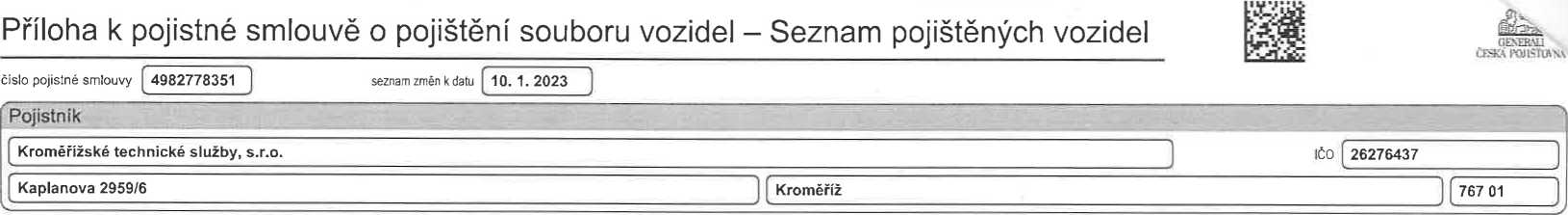 			—-—;JGenerali Česká pojišťovna as,, Spálená 75/16, Nove Město, 110 00 Prané 1, ICO: 45272956, DIČ: CZ6990C1273,je zapsaná v obchodním rejstříku u Městského soudu v Praze, spisová značka B 1464, a je členem skupiny Generali, zapsané v italském registru pojišťovacích skupin, vedeném iVASS. Klientský servis: +420 241 114 114. P. O. BOX 305, G59 05 Brno. VAV\M.generakceska.czVerze lísku 10.1.2023Verze lišku 10.1,2023Verze tisku 10.1,2023Verze tisku 10.1 2023O - ostatní (běžná), NV - přeprava nebezpečných věcí, PJ - s právem přednostní jízdy. T- tam, AP - půjčovna, VT- veterán, F - závodní automobil, TM - trvale manipulační (ZTMRZ)Hodnota HH:MM představuje čas počátku pojištěni vozidla, E1 - sleva za akCeptao doporučené opravny, E2 - přirážka za opravu v zahraničí. E3 - přirážka za užití vozidla v POV, E4 - sleva za užiti vozidla v POV, E5 - přirážka za užiti vozidla v HAV, E6 - sleva za užití vozidla v HAV, Z - sleva za zabezpečeniZahr. (IDV dovoz) - zahraničí (individuální dovoz)násobky základních pojistných částek, které jsou 100 D00 Kč pro případ smrti úrazem, 200 000 Kč pro trvalé následky úrazu a 50 Kč/den pra dobu nezbytné léčby úrazu.Střet se zvířetem:	doplňující informace = spoluúčast 5 000 Kč na pojistnou událostPoškození voz. zvířetem:	doplňující informace = spoluúčast 1 000 Kč na pojistnou událostČinnost pracovního stroje (ČPS): doplňující informace = spoluúčastZavazadla:	doplňující informace = spoluúčast 10 %, minimálně 500 Kč na pojistnou událostGAP Fleet:	limit plnění (sjednáno)	= varianta pojištěni, doplňující informace = konec pojištěníŽivly:	doplňující informace = spoluúčast 1 %. minimálně 1 000 Kč na pojistnou událostŘízenipodvlivem:	doplňujíc informace * spoluúčastPůjčovné (náhradní vozidlo): limit plnění (sjednáno)	= limit plněni pra celé pojistné období, doplňující informace	= denní limit plněniDomovský servis:	limit plnění (sjednáno)	= varianta pojištěni, dopínuqtcl informace = zkratka domovského servisuPojistník je shodný s vlastníkem a držitelem.Výpis změn [ ~ 	Rekapitulace ročního pojistnéhoPOVroční / Ihútni pojistné (celkem) | 905 772 KčVerze tisku 10.1.2023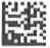 GENERALI m ČESKÁ POJIŠŤOVNAGeneral! Česká pojišťovna a.s., Spálená 75/16, Nové Město, 110 00 Praha 1, IČO: 452 72 956, DIČ: CZ699001273, je zapsaná
v obchodním rejstříku vedeném Městským soudem v Praze, spis. zn. B 1464, člen skupiny Generali, zapsané v italském registru
pojišťovacích skupin, vedeném IVASS, pod číslem 026PojistkaSdružené pojištění souboru vozidel - FApotvrzení o uzavření pojistné smlouvy číslo 4982778351Kroměřížské technické služby, s.r.o., zapsaná: Obchodním Kaplanova 2959/6, 767 01 Kroměříž, Česká republika 26276437*■	AnoCZ26276437Oprávněná osobaOsoba, které v případě pojistné události vznikne právo na pojistné plnění, bude určena dle pojistné smlouvy a příslušných pojistných podmínek.Počátek a doba pojištěníSjednané pojištění Vás bude chránit od 00:00 hod. dne 31.12. 2022 a je sjednáno na dobu neurčitou.Generali Česká pojišťovna a.s.přiděleno.Můžeme Vás také požádat o poskytnutí dalších potřebných údajů dle charakteru Vámi zvoleného produktu. Příklady: údaje o pojišťovaném majetku či vztazích, povolání, příjmech, rizikovém chování, provozovaných sportech, znalostech a zkušenostech v oblasti investic.Pro plnění smlouvyZpracovávat Vaše osobní údaje musíme rovněž kvůli řádné správě pojistných smluv včetně jejich změn, likvidaci pojistných událostí, poskytování asistenčních služeb a naší vzájemné komunikaci. Zpracováváme i další údaje podle toho, jaké produkty využíváte a jaké osobní údaje jste nám sdělili či které jsme zjistili například při likvidaci pojistné události.Pro plnění právní povinnostiNěkteré právní předpisy nám přímo ukládají povinnost zpracovávat Vaše osobní údaje a vybrané údaje předávat dalším subjektům. Jedná se zejména o předpisy upravující distribuci pojištění, pojišťovnictví či opatření proti legalizaci výnosů z trestné činnosti a financování terorismu. Také jsme povinni poskytnout součinnost soudům, orgánům činným v trestním řízení, správci daně, České národní bance jako orgánu dohledu, exekutorům apod.Pro ochranu našich oprávněných zájmů či oprávněných zájmů třetí stranyOsobní údaje zpracováváme z důvodu těchto oprávněných zájmů:- vyhodnocování a řízení rizik,- řízení kvality poskytovaných služeb a vztahů se zákazníky,- příprava nezávazné nabídky či kalkulace výše pojistného, pokud následně nedojde k uzavření smlouvy,- příprava, sjednání a plnění smluv sjednaných ve Váš prospěch,- zajištění a soupojištění,- vnitřní administrativní účely (např. interní evidence, reporting),ochrana našich právních nároků (např. pří vymáhání dlužného pojistného nebo jiných našich pohledávek, dále v rámci soudních řízení či řízení před orgány mimosoudního řešení sporů, před Českou národní bankou či dalšími orgány veřejné moci),- prevence a odhalování pojistného podvodu a dalšího protiprávního jednání (např. využití registru platebních informací REPI), - přímý marketing,určení, výkon nebo obhajoba právních nároků (např. Váš biometrický podpis můžeme zpracovávat prostřednictvím technologie pro rozpoznávání biometrických prvků v tomto podpisu obsažených, jako je rychlost, tlak aj. V případě sporu pak prokazujeme, že jste skutečně měli v úmyslu smlouvu či jiný dokument podepsat, a že podpis je skutečně Váš).Dochází k automatizovanému rozhodování?Ano, někdy u nás dochází k automatizovanému rozhodování, včetně profilování.Automatizované rozhodování je proces, kdy k rozhodnutí dospějeme výhradně bez zapojení lidí. Často k němu dochází právě tehdy, když s námi komunikujete na internetu. Uplatňujeme jej hlavně při vypracování nabídky pojištění a při procesu online sjednání pojistné smlouvy. Funguje to tak, že náš online sjednávací program na základě Vámi zadaných údajů a dalších dostupných informací vyhodnotí, za jakých podmínek Vás pojistíme. Současně vypočítá pojistné, případně pojistnou částku. Tyto procesy směřují ke zvýšení rychlosti a jednoduchosti sjednání a správy pojištění a celkově ke zlepšení našich služeb.Nechcete, abychom Vaše osobní údaje při sjednání pojištění takto zpracovávali?Pak místo online sjednavačů využijte naše obchodní místa, kde s Vámi podmínky sjednání pojištění rádi projednáme osobně.Mohu žádat přezkoumání člověkem?Ano, v případě automatizovaného rozhodování, včetně profilování, můžete požádat o jeho přezkoumání člověkem.Komu Vaše osobní údaje předáváme?Vaše údaje předáváme v odůvodněných případech a pouze v nezbytném rozsahu těmto kategoriím příjemců:našim zajistitelům a soupojistitelům,jiným pojišťovnám za účelem prevence a odhalování pojistného podvodu a dalšího protiprávního jednání,našim smluvním partnerům, např. jiným společnostem ze skupiny Generali v rámci outsourcingu, distributorům, asistenčním službám, samostatným likvidátorům pojistných událostí, lékařům, znalcům, smluvním servisům, poskytovatelům poštovních služeb, callcentrům, advokátům,jiným subjektům, pokud nám právní předpisy ukládají povinnost údaje předat nebo je to nutné pro ochranu našich oprávněných zájmů (např. soudům, exekutorům, Policii ČR, České kanceláři pojistitelů),v omezeném rozsahu akcionářům v rámci reportingu.Předáváme osobní údaje i do zahraničí?V odůvodněných případech a v nezbytně nutném rozsahu můžeme Vaše osobní údaje předat i do zahraničí, v rámci Evropské unie nebo mimo ni. Může se to týkat také údajů o zdravotním stavu.Jak dlouho budou Vaše údaje u nás uloženy?Jednali jsme o nabídce pojištění, ale ke sjednání pojištění nedošlo?Vaše osobní údaje budeme uchovávat do konce druhého kalendářního roku od naší poslední komunikace. A dále je zpracováváme po dobu trvání promlčecí lhůty, během které je možné uplatnit jakýkoliv nárok z toho plynoucí.Sjednali jsme pojištění?Vaše osobní údaje zpracováváme po dobu trvání pojistné smlouvy a také po dobu trvání soudních sporů a jiných řízení. Po ukončení smlouvy, soudního sporu či jiného řízení uchováváme Vaše osobní údaje po dobu trvání promlčecí lhůty, kdy je možné uplatnit jakýkoliv nárok z ukončené smlouvy. Uchováváme je maximálně 15 let a dále po dobu 1 roku po marném uplynutí promlčecí lhůty jakéhokoliv nároku s ohledem na ochranu našich právních nároků. Kromě toho zpracováváme Vaše osobní údaje též v případě pokračujícího nebo opakovaného finančního plnění z uzavřené smlouvy (např. při vyplácení pojistného plnění formou renty).Pokud nám to ukládá právní předpis, archivujeme po zákonem stanovenou dobu dokumenty, v nichž jsou obsaženy Vaše údaje.Jaká máte práva v souvislosti se zpracováním osobních údajů?Máte právo na přístup k osobním údajům, které o Vás zpracováváme, právo na opravu nepřesných či neúplných údajů a právo podat stížnost u Úřadu pro ochranu osobních údajů, Pplk. Sochora 27, 170 00 Praha 7, www.uoou.cz. Za určitých podmínek máte dále právo na výmaz osobních údajů, které se Vás týkají, nebo na omezení jejich zpracování a na přenositelnost svých údajů. Máte právo kdykoli bezplatně vznést námitku proti zpracování Vašich osobních údajů, které provádíme z důvodů našich oprávněných zájmů, včetně profilování, nebo za účelem přímého marketingu. Máte také právo na přezkoumání automatizovaného rozhodnutí, které pro Vás mělo podstatné důsledky.Jak můžete kontaktovat našeho pověřence pro ochranu osobních údajů?Našeho pověřence pro ochranu osobních údajů můžete se svými žádostmi a dotazy kontaktovat na adrese: Generali Česká pojišťovna a.s., Na Pankráci 1720/123, 140 00 Praha 4, dpo@generaliceska.cz.Sazebník administrativních poplatků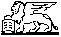 General! Česká pojišťovna a.s. platný od 1. 1.2021Tento Sazebník administrativních poplatků rovněž nahrazuje úpravu poplatků za správu životního a neživotního pojištění obsaženou v Sazebníku poplatků České pojišťovny a.s. platném od 1. 1.2019 a úpravu Sazebníku administrativních poplatků spol. General! Pojišťovna a.s. platného od 1. 1.2019.I. Obecné poplatky za správu životního a neživotního pojištění* Aktuální sazba poplatku je stanovena dle skutečně vynaložených nákladů k datu platnosti sazebníku administrativních poplatků.Pokud jiný právní předpis stanoví nárok na náhradu nákladů spojených s vymáháním opožděných plateb (pojistného) ve vyšší výši než je uvedeno v sazebníku, je výše poplatku dána tímto právním předpisem.II. Změna Sazebníku administrativních poplatkůPojistitel má právo změnit sazebník v návaznosti na změny právních předpisů, které mají rozhodující vliv na stanovení výše poplatků, na změny cen poskytovatelů přepravních a poštovních služeb a změny komunikačních prostředků. Změna aktuální sazby poplatku (ASP), jejíž výše je stanovena dle skutečně vynaložených nákladů, není změnou sazebníku, která zakládá právo Pojistníka nesouhlasit se změnou a vypovědět pojištění. Pojistitel oznamuje pojistníkovi změnu sazebníku poplatků vždy k 1.1. každého roku zveřejněním na internetových stránkách a obchodních místech pojistitele. V případě, že dochází ke změně sazebníku v jiném než výše uvedeném termínu, je pojistitel povinen o tom pojistníka písemně či jiným dohodnutým prostředkem komunikace informovat. Zároveň je povinen mu umožnit seznámit se s příslušnou změnou sazebníku na internetových stránkách či obchodních místech pojistitele. Účinnost změny sazebníku nastává nejdříve 2 měsíce po oznámení této změny s tím, že přesné datum účinnosti je uvedeno v oznámení o této změně. Pokud pojistník se změnou sazebníku nesouhlasí, může pojištění, které je touto změnou dotčeno, vypovědět ve lhůtě 1 měsíce ode dne oznámení změny sazebníku.Pokud byla výpověď doručena méně než 6 týdnů před koncem pojistného období, pojištění zaniká ke konci dalšího pojistného období. Pokud pojistník pojištění tímto způsobem nevypoví, platí, že změnu přijal.99.3.00.002 01.2021 v02Článek Vil. Úhrada pojistnéhoPojistné je stanoveno za období jednoho roku a bude hrazeno čtvrtletně na základě zaslaného vyúčtování pojistného. Splátka pojistného je splatná k datu uvedenému na vyúčtování pojistného. Úhrada ve splátkách nemá vliv na sjednané pojistné období.Pojistné se považuje za uhrazené okamžikem připsání na účet Pojišťovny:variabilní symbol je uveden na vyúčtování.Článek Vlil. Pojištění vozidel s přidělenou zvláštní registrační značkou pro manipulační provozPojištění vozidel s přidělenou zvláštní registrační značkou pro manipulační provoz (dále jen „ZTMRZ")Vzhledem k zákonným ustanovením ohledně užívání ZTMRZ dle § 38b zákona č. 56/2001 Sb., v platném znění (dále jen „Zákon“), byly dohodnuty následující podmínky pro pojištění vozidel seZTMRZ uvedenými v seznamu vozidel:Pro jednotlivou ZTMRZ se při sjednání pojištění uvede kategorie (druh vozidla), tovární značka, objemem motoru v ccm a povolená (celková) hmotnost v kg všech vozidel, kterým byl povolen manipulační provoz za účelem distribuce a prodeje silničních vozidel. Pojištění neplatí pro jízdy z místa prodeje do místa registrace vozidla podle § 38b odst. 1 písm. b) Zákona.V jeden okamžik platí pojištění dle výše uvedené pojistné smlouvy vždy jen pro jedno vozidlo opatřené tabulkou zvláštní registrační značky.Pojištění platí pouze pro vozidla, u nichž byla schválena technická způsobilost k provozu na pozemních komunikacích a která nejsou zapsána v registru silničních vozidel.Pro účely havarijního pojištění jsou vozidla pojištěná dle rozsahu uvedeném v seznamu vozidel.Pojištění neplatí, byla-li ZTMRZ použita na vozidle v rozporu se Zákonem.Podmínkou platnosti pojištění dle předchozích ustanovení je řádné vedení záznamů o každé provedené jízdě vozidla v knize jízd a umožnit Pojišťovně do knihy jízd nahlížet.l	7Článek IX. Provázanost pojistných smluvProvázanost pojistných smluvUjednává se, že je-li vozidlo pojištěno u Pojišťovny prostřednictvím leasingové, úvěrové či jiné pojistné smlouvy obsahující pojištění odpovědnosti nebo havarijní pojištění (dále jen „primární pojistná smlouva"), je možné sjednat doplňková pojištění pro toto vozidlo bez nutnosti sjednáni dalšího pojištění odpovědnosti nebo havarijního pojištění pro toto vozidlo (dále jen „dopojištění").Pojistník musí být totožný na primární pojistné smlouvě a dopojištění, výjimkou jsou dopojištění k leasingové smlouvě.Zánikem primární pojistné smlouvy, zanikají současně všechna dopojištění sjednaná na jejím základě.k	7Článek X. Závěrečná prohlášení PojistníkaPotvrzuji, že jsem převzal a před uzavřením pojistné smlouvy jsem byl seznámen se všemi ustanoveními pojistné smlouvy, včetně všech příloh a pojistných podmínek, jejich obsahu rozumím a s rozsahem a podmínkami pojištění souhlasím. Potvrzuji, že před uzavřením pojistné smlouvy jsem se seznámil též se Sazebníkem administrativních poplatků, Stručnou informaci o zpracování osobních údajů, Informačním dokumentem o pojistném produktu a s Informacemi pro klienta.k	7Všeobecné informace o vozidleVšeobecné informace o vozidleVšeobecné informace o vozidleVšeobecné informace o vozidleVšeobecné informace o vozidleVšeobecné informace o vozidleVšeobecné informace o vozidleVšeobecné informace o vozidleVšeobecné informace o vozidleVšeobecné informace o vozidleSmlouvaSmlouvaSmlouvaPOVPOVPOVHAVHAVHAVHAVHAVHAVDoplňkové pojištěniDoplňkové pojištěniDoplňkové pojištěniDoplňkové pojištěniDoplňkové pojištěniDoplňkové pojištěniDoplňkové pojištěniDoplňkové pojištěniDoplňkové pojištěniDoplňkové pojištěniDoplňkové pojištěniDoplňkové pojištěniVšeobecné informace o vozidleVšeobecné informace o vozidleVšeobecné informace o vozidleVšeobecné informace o vozidleVšeobecné informace o vozidleVšeobecné informace o vozidleVšeobecné informace o vozidleVšeobecné informace o vozidleVšeobecné informace o vozidleVšeobecné informace o vozidleSmlouvaSmlouvaSmlouvaPOVPOVPOVHAVHAVHAVHAVHAVHAVDoplňkové pojištění - nastaveni pojistného krytiAsistenceSklaÚrazové pojištěniÚrazové pojištěniPůjčovné i.mOZ)Střet se zvířetemPoškozeni zvířetemČPSZavazadlaGAPFleetŽivtyroční / Ihůtnl pojistné za jednotlivá pojištěni celkem (Kč)roční / Ihůtnl pojistné za jednotlivá pojištěni celkem (Kč)roční / Ihůtnl pojistné za jednotlivá pojištěni celkem (Kč)roční / Ihůtnl pojistné za jednotlivá pojištěni celkem (Kč)roční / Ihůtnl pojistné za jednotlivá pojištěni celkem (Kč)roční / Ihůtnl pojistné za jednotlivá pojištěni celkem (Kč)roční / Ihůtnl pojistné za jednotlivá pojištěni celkem (Kč)roční / Ihůtnl pojistné za jednotlivá pojištěni celkem (Kč)roční / Ihůtnl pojistné za jednotlivá pojištěni celkem (Kč)roční / Ihůtnl pojistné za jednotlivá pojištěni celkem (Kč)905 772905 772905 772Doplňkové pojištění - nastaveni pojistného kryti0pořadové čistoregistrační značka vozkflačíslo pojištěni vozkflavin/eCvmjoeuz iuibao)typ (model)druh vozKflaužiti vozidladatum uvedení do provozufinancováni (leasing / úvěr)I počátek pojištěni vozidla| konec pojištěni vozidlai doplňující informaceNmil plněni (mil. Kč)Původ vozidla| roční / Ihútni pojistné (Kč)|	varianta pojištěnípojistná částka (Kč)spoluúčast (%/Kč)územní rozsah| pojistná částka s / bez DPH |roční/lhůlni pojistné (Kč)Doplňkové pojištění - nastaveni pojistného krytiAsistenční služby (Kč)Poškozeni všech skel (Kč)Úrazové pojištěni (Kč)Úrazové pojištěni řidiče (Kč)Půjčovné (náhradní vozidlo) (Kč)Střet se zvířetem (Kč)Poškozeni vozidla zvířetem (Kč)činnost pracovního stroje (Kč)Poškozeni nebo odcizeni zavazadel (Kč)GAPFIeel(Kč)ŽvlylKC)12Z645702Z645702Z64570VolvoVolvoVolvo31 12.202231 12.202231 12.2022AJIriskAJIriskAJIrisklimit plněni (sjednáno)Asistence M1498301856249830185624983018562JINÉJINÉJINÉ680 000680 000680 000doplňující informace1YV3R7G62161115716YV3R7G62161115716YV3R7G62161115716autobusautobusautobus00:0000:0000:0010/1000010/1000010/10000roční / Ihútni pojistné (Kč)022Z896312Z896312Z89631VolvoVolvoVolvo31.12 202231.12 202231.12 2022AllrískAllrískAllrísklimit plnění (sjednáno)Asistence M- -2498301059549830105954983010595JINÉJINÉJINÉ776 000776 000776 000doplňující informace2YV3S7JB2171116967YV3S7JB2171116967YV3S7JB2171116967autobusautobusautobus00:0000:0000:0010/1000010/1000010/10000roční / lhůlni pojistné (Kč)032Z896302Z896302Z89630VolvoVolvoVolvo31.12.202231.12.202231.12.2022AJIriskAJIriskAJIrisklimit plněni (sjednáno)Asistence M3498295504449829550444982955044JINÉJINÉJINÉ776 000776 000776 000doplnujici Wmace3YV3S7J82371118968YV3S7J82371118968YV3S7J82371118968autobusautobusautobus00:0000:0000:0010/1000010/1000010/10000roční / Ihútni pojistné (Kč)043Z262683Z262683Z26268MANMANMAN31.12. 202231.12. 202231.12. 2022AllrískAllrískAllrísklimit plněni (sjednáno)Asistence M4498287516249828751624982875162TGMTGMTGM873 000873 000873 000doplňující informace4WMAN38ZZ68Y200393WMAN38ZZ68Y200393WMAN38ZZ68Y200393nákladní nad 3,51nákladní nad 3,51nákladní nad 3,5100:0000:0000:0010/1000010/1000010/10000roční 1 lhůlni pojistné (Kč)053Z264353Z264353Z26435RenaultRenaultRenault31.12.202231.12.202231.12.2022tmít plněni (sjednáno)Asistence S5498284088149828408814982840881KANGOOKANGOOKANGOOdoplňující informace5VF1KC1DBF38582310VF1KC1DBF38582310VF1KC1DBF38582310nákladní do 3,51nákladní do 3,51nákladní do 3,5100:0000:0000:00roční / Ihútni pojistné (Kč)063Z016483Z016483Z01648PongralzPongralzPongralz31 12.202231 12.202231 12.2022limit plnění (sjednáno)Asistence S6498293999649829399964982939996JINÉJINÉJINÉacpttující informace6U5GV0553471036489U5GV0553471036489U5GV0553471036489pňvžspňvžspňvžs00:0000:0000:00roční / lhůlni pojistné (Kč)071Z087521Z087521Z08752LiazLiazLiaz31 12 202231 12 202231 12 2022Lmil plněni (sjednán0}Asistence S7498295004949829500494982950049JIKÉJIKÉJIKÉdoplňující informace7L2FC0090L2FC0090L2FC0090nákladní nad 3,51nákladní nad 3,51nákladní nad 3,5100:0000:0000:00rcůií Jlhúrni pojistné (Kč}081Z967531Z967531Z96753VolvoVolvoVolvo31.12 202231.12 202231.12 2022AJIriskAJIriskAJIrisklimil plněni (sjednáno)Asistence M8498299278849829927884982992788JINÉJINÉJINÉ582 000582 000582 000doplňující informace8YV3R7G61441001553YV3R7G61441001553YV3R7G61441001553autobusautobusautobus00:0000:0000:0010/1000010/1000010/10000roční / Ihútni pojistné (Kč)091Z968241Z968241Z96824RenaultRenaultRenault31. 12. 202231. 12. 202231. 12. 2022hmil plněni (sjednáno)Asistence S9498294190249829419024982941902KANGOOKANGOOKANGOOdopisující informace9VF1KC0WBF29345416VF1KC0WBF29345416VF1KC0WBF29345416nákladní do 3,51nákladní do 3,51nákladní do 3,5100:0000:0000:00roční! lhůlni pojistné (Kč)0102ZD72102ZD72102ZD7210RenaultRenaultRenault31.12.202231.12.202231.12.2022limit plněni (sjednáno)Asistence S10498303250849830325084983032508KANGOOKANGOOKANGOOdoplňující informace10VF1KC0WBF29781O01VF1KC0WBF29781O01VF1KC0WBF29781O01nákladní do 3,51nákladní do 3,51nákladní do 3,5100:00 '00:00 '00:00 'roční / lhůlni pojistné (Kč)0rVteotecná InfwmčCB o *rcferVteotecná InfwmčCB o *rcferVteotecná InfwmčCB o *rcferVteotecná InfwmčCB o *rcferVteotecná InfwmčCB o *rcferVteotecná InfwmčCB o *rcferVteotecná InfwmčCB o *rcferVteotecná InfwmčCB o *rcferVteotecná InfwmčCB o *rcferVteotecná InfwmčCB o *rcfeSmlouvaSmlouvaSmlouvaPOVPOVPOVHAVHAVHAVHAVHAVHAVDoplňkové pojištěníDoplňkové pojištěníDoplňkové pojištěníDoplňkové pojištěníDoplňkové pojištěníDoplňkové pojištěníRoční / lhůtni pojistné za vozicOo celkem (Kč)■ j*rVteotecná InfwmčCB o *rcferVteotecná InfwmčCB o *rcferVteotecná InfwmčCB o *rcferVteotecná InfwmčCB o *rcferVteotecná InfwmčCB o *rcferVteotecná InfwmčCB o *rcferVteotecná InfwmčCB o *rcferVteotecná InfwmčCB o *rcferVteotecná InfwmčCB o *rcferVteotecná InfwmčCB o *rcfeSmlouvaSmlouvaSmlouvaPOVPOVPOVHAVHAVHAVHAVHAVHAV' i B icAsistenceSklaÚrazové pojištěniÚrazové pojištěniPůjčovné (NVOZ)Slřsf se zvířetemPoškozeni zvířetemŮPSZavazadlaGAPFleetŽivlyRoční / lhůtni pojistné za vozicOo celkem (Kč)■ j*roční i Ihůlní pojistné za jednotlivá pojištění celkem (Kč)roční i Ihůlní pojistné za jednotlivá pojištění celkem (Kč)roční i Ihůlní pojistné za jednotlivá pojištění celkem (Kč)roční i Ihůlní pojistné za jednotlivá pojištění celkem (Kč)roční i Ihůlní pojistné za jednotlivá pojištění celkem (Kč)roční i Ihůlní pojistné za jednotlivá pojištění celkem (Kč)roční i Ihůlní pojistné za jednotlivá pojištění celkem (Kč)roční i Ihůlní pojistné za jednotlivá pojištění celkem (Kč)roční i Ihůlní pojistné za jednotlivá pojištění celkem (Kč)roční i Ihůlní pojistné za jednotlivá pojištění celkem (Kč)905 772905 772905 772' i B icRoční / lhůtni pojistné za vozicOo celkem (Kč)■ j*pořadové čísloregistrační značka vozidlačíslo pojištěni vozidlaVIN ,'EČVtovární značkatyp (model)druh vozidlaužiti vozidladalum uvedeni do provozufinancováni (leasing / úvěr)| počátek pojištěni vozKfla jkonec pojšléni vozidla| doplňující informace| limit plnění (mil. Kč)|	Původ vozidla| roční i lhůtni pojistně (Kč) |varianta pojištěnípojistná částka (Kč)spoluúčast (%?Kč)územní rozsahI pojistná částka s / bez DPH Iročni / Ihútni pojistné (Kč) |' i B icAsistenční služby (Kč)Poškození všech skel (Kč)Úrazové pojištěni (Kč)Úrazové pojištěni řidiče (Kč)Půjčovné (náhradní vozidlo) (Kč)Střel se zvi retem (Kč)Poškození vozidla zvířetem 1Kč)ůinnos! pracovního stroje (Kč)Poškozeni nebo odcizení zavazadel (Kč)GAP FlB6l(K«)Živly (Kč)Roční / lhůtni pojistné za vozicOo celkem (Kč)■ j*112Z157712Z157712Z15771OpelOpelOpel31.12.202231.12.202231.12.2022limit plněni (sjednáno)Asistence S11498299273349829927334982992733COMBOTOURCOMBOTOURCOMBOTOURdopínuiki informace11W0L0XCF0643025848W0L0XCF0643025848W0L0XCF0643025848nákladní do 3,51nákladní do 3,51nákladní do 3,5100:0000:0000:00roční! Ihůlní pojistně (KčJ0122Z27C492Z27C492Z27C49VolvoVolvoVolvo31 12 202231 12 202231 12 2022AllriskAllriskAllrisklimil plněni (sjednáno)Asistence M12498299270249829927024982992702JINÉJINÉJINÉ582 000582 000582 000óopiňujici informace12YV3R7G62451102974YV3R7G62451102974YV3R7G62451102974autobusautobusautobus00:0000:0000:0010/1000010/1000010/10000roční! Ihůlní pojistné (Kč)0134Z258214Z258214Z25821LiazLiazLiaz31.12.202231.12.202231.12.2022limil plnění (sjednáno)Asistence S13498287519349828751934982875193JWÉJWÉJWÉďopr^ic informace13TNG25O270N2FN0O16TNG25O270N2FN0O16TNG25O270N2FN0O16špecšlmšpecšlmšpecšlm00:0000:0000:00roční / Ihůlní pojistné (Kč)014KM4302KM4302KM4302ZetorZetorZetor31.12.202231.12.202231.12.2022li mil plněni (sjednáno)Asistence S14498296564949829656494982965649JINÉJINÉJINÉdoplnila informace14105861058610586traktortraktortraktor00:0000:0000:00roční.' lhůtni pojistné (Kč)015KM9988KM9988KM9988MulticarMulticarMulticar31.12.202231.12.202231.12.2022Inw plněni (podráno)Asistence S15498284586249828458624982845862M26M26M26doplřiiiiu informace15WMU2M2623W/000989WMU2M2623W/000989WMU2M2623W/000989nákladní do 3,5inákladní do 3,5inákladní do 3,5i00:0000:0000:00roční /Ihůlní pojistné (Kč)0162BEZRZ2BEZRZ2BEZRZNeuvedenoNeuvedenoNeuvedeno31.12.202231.12.202231.12.2022limil plněni (sjednáno)Asistence S16498295505149829550514982955051JINÉJINÉJINÉdoplňující informace16434343prac. stroj sarjwzanyprac. stroj sarjwzanyprac. stroj sarjwzany00:0000:0000:00roční / Ihůlní pojistné (Kč)0172Z5O0572Z5O0572Z5O057VolvoVolvoVolvo31.12.202231.12.202231.12.2022AllriskAllriskAllrisklimil plněni (sjednáno)Asistence M17490301050249030105024903010502JINÉJINÉJINÉ680 000680 000680 000doplňující formace17YV3R7G62161109463YV3R7G62161109463YV3R7G62161109463autobusautobusautobus00:0000:0000:0010/1000010/1000010/10000ročni / Ihůlní pojistné (Kč)0183Z866503Z866503Z86650OpelOpelOpel31.12.202231.12.202231.12.2022Irmil plnění (sjednáno)Asistence S18498295000149829500014982950001VIVAROVIVAROVIVAROdoplňující informace18W0LJ7ABA55V621611W0LJ7ABA55V621611W0LJ7ABA55V621611nákladní do 3,51nákladní do 3,51nákladní do 3,5100:0000:0000:00roční.' lhůtni pojistné (Kč)0195Z100755Z100755Z10075MANMANMAN31 12 202231 12 202231 12 2022AllriskAllriskAllriskkmit plněni (sjednáno)Asistence M19498295003249829500324982950032TGLTGLTGL485 000485 000485 000důptňujici informace19WMAND5ZZ49Y235216WMAND5ZZ49Y235216WMAND5ZZ49Y235216nákladní nad 3,5tnákladní nad 3,5tnákladní nad 3,5t00:0000:0000:0010/1000010/1000010/10000roční / lhůtni pojistné (Kč)0203Z580133Z580133Z58013MulticarMulticarMulticar31.12.202231.12.202231.12.2022AllriskAllriskAllrisklimit plněni (sjednáno)Asistence M20498295603849829560384982956038M26M26M26631 000631 000631 000(Jcptftuhcí Informace20WMU2M26E49W000090WMU2M26E49W000090WMU2M26E49W000090nákladní do 3,5lnákladní do 3,5lnákladní do 3,5l00:0000:0000:0010/1000010/1000010/10000ra£n< J lhůtni pcjdine (Kčj0212BEZRZ2BEZRZ2BEZRZNeuvedenoNeuvedenoNeuvedeno31 12 202231 12 202231 12 2022limil plněni (sjednáno)Asistence S21498293494649829349464982934946JINÉJINÉJINÉoopňujici informace21DE011441DE011441DE011441rrolor. vozík (makrt/adiyrrolor. vozík (makrt/adiyrrolor. vozík (makrt/adiy00:0000:0000:00ročni / Ihůlní pojistné (Kč)0223Z595043Z595043Z59504MulticarMulticarMulticar31.12.202231.12.202231.12.2022AllriskAllriskAllriskhmil plněni ísjednanojAsistence M22498294909649829490964982949096M26M26M26825000825000825000dopije informace22WMU2M26E49W000414WMU2M26E49W000414WMU2M26E49W000414nákladní do 3,51nákladní do 3,51nákladní do 3,5100:0000:0000:0010/1000010/1000010/10000roční / Ihůlní pojistné (Kč)0234Z451844Z451844Z45184Mercedes-BenzMercedes-BenzMercedes-Benz31.12.202231.12.202231.12.2022AllriskAllriskAllrisklimil plněni (sjednáno)Asistence M23498284587949828458794982845879ATEGOATEGOATEGO1 455 0001 455 0001 455 000doplňující informace23WDB9703721L544002WDB9703721L544002WDB9703721L544002nákladní nad 3,5tnákladní nad 3,5tnákladní nad 3,5t00:0000:0000:0010/1000010/1000010/10000ročni.' Ihůlní pojistné (Kč)0Všeobecné informace o vozidleVšeobecné informace o vozidleVšeobecné informace o vozidleVšeobecné informace o vozidleVšeobecné informace o vozidleVšeobecné informace o vozidleVšeobecné informace o vozidleVšeobecné informace o vozidleVšeobecné informace o vozidleVšeobecné informace o vozidleSmlouvaSmlouvaSmlouvaPOVPOVPOVHAVHAVHAVHAVHAVHAVDoplňkové pojištěniDoplňkové pojištěniDoplňkové pojištěniDoplňkové pojištěniDoplňkové pojištěniDoplňkové pojištěniVšeobecné informace o vozidleVšeobecné informace o vozidleVšeobecné informace o vozidleVšeobecné informace o vozidleVšeobecné informace o vozidleVšeobecné informace o vozidleVšeobecné informace o vozidleVšeobecné informace o vozidleVšeobecné informace o vozidleVšeobecné informace o vozidleSmlouvaSmlouvaSmlouvaPOVPOVPOVHAVHAVHAVHAVHAVHAVDoplňkové pojištěni - nastaveni pojistného krytiAsistenceSklaÚrazové pojištěniÚrazové pojištěniPůjčovné (NVOZ)Siřet se zvifelemPoškozeni zvířetemČPSZavazadlaGAPFleetŽivty£ E i§1 siroční / Ihútni pojistné za jednoUrvá pojištění celkem (Kč)roční / Ihútni pojistné za jednoUrvá pojištění celkem (Kč)roční / Ihútni pojistné za jednoUrvá pojištění celkem (Kč)roční / Ihútni pojistné za jednoUrvá pojištění celkem (Kč)roční / Ihútni pojistné za jednoUrvá pojištění celkem (Kč)roční / Ihútni pojistné za jednoUrvá pojištění celkem (Kč)roční / Ihútni pojistné za jednoUrvá pojištění celkem (Kč)roční / Ihútni pojistné za jednoUrvá pojištění celkem (Kč)roční / Ihútni pojistné za jednoUrvá pojištění celkem (Kč)roční / Ihútni pojistné za jednoUrvá pojištění celkem (Kč)905 772905 772905 772Doplňkové pojištěni - nastaveni pojistného kryti0£ E i§1 sipořadové čísloregistrační značka vozidlačíslo pojištěni vozidlaVIN.EČVtovámi značka(lepou) dÁ)druh vozidlaužili vozidladatum uvedeni do provozufinancováni (leasing / úvěr)počátek pcjišléni vozidla |konec pojSléni vozidla |doplňující informaceImit plněni (mí, Kč)Původ vozidla	|roční / Ihútni pojistně (Kč) Ivarianta pojištění	|pojistná částka (Kč)iúzemní rozsah	|pojistná částka s! bez DPH |toční / Ihútni pojistné (Kč) jDoplňkové pojištěni - nastaveni pojistného krytiAsistenční služby (Kč)Poškozeni všech skel (Kč)Úrazové pojištěni (Kč)Úrazové pojištěni řidiče (Kč)Půjčovné (náhradní vozidlo) (Kč)Střet se zvířetem (Kč)Poškození vozidla zvířetem (Kč)Činnost pracovního stroje (Kč)Poškozeni nebo odcizení zavazadel (Kč)GAP Fleet(Kč)Živly (Kč)£ E i§1 si245Z803395Z803395Z80339RenaultRenaultRenault31.12 202231.12 202231.12 2022AllrískAllrískAllrískEvropaEvropaEvropalimit plnění (sjednáno)Asistence M24498301055549830105554983010555KANGOOKANGOOKANGOO530005300053000doplňující informace24VF1KW04B544330388VF1KW04B544330388VF1KW04B544330388osobniosobniosobni00:0000:0000:005/50005/50005/5000roční / Inúin pojme (Kč|0253Z595183Z595183Z59518MulticarMulticarMulticar31. 12.202231. 12.202231. 12.2022AllrískAllrískAllrískhnit plnění • sjednáno iAsistence M25498295005649829500564982950056M27M27M27970 000970 000970 000doplňující informace25WMU2M30E5BW270268WMU2M30E5BW270268WMU2M30E5BW270268nákladní do 3,51nákladní do 3,51nákladní do 3,5100:0000:0000:0010/1000010/1000010/10000roční itútn; po/isnc (KČ)0262Z797332Z797332Z79733CitroenCitroenCitroen31.12.202231.12.202231.12.2022Imt I |i(ednmo>AsisenceS26498296563249829656324982965632JUMPERJUMPERJUMPERdoplňující informace26WF7YAAMFA11099104WF7YAAMFA11099104WF7YAAMFA11099104nákladní do 3.5tnákladní do 3.5tnákladní do 3.5t00:0000:0000:00roční / Ihútni po«u»e (Kči0273Z260403Z260403Z26040CitroenCitroenCitroen31. 12.202231. 12.202231. 12.2022limit plnění (sjednáno)Asistence S27498295604549829560454982956045BERLINGOBERLINGOBERLINGOdoplňující informace27WF7GBKFWC94349395WF7GBKFWC94349395WF7GBKFWC94349395nákladní do 3,51nákladní do 3,51nákladní do 3,5100:0000:0000:00toční/ ihůw pojsmó0282Z279792Z279792Z27979škodaškodaškoda31, 12,202231, 12,202231, 12,2022imtt plněni ■ sjedná rc)Asistence S28498303259149830325914983032591FABIAFABIAFABIAdoplňující informace28TMBPY16Y554225184TMBPY16Y554225184TMBPY16Y554225184osobníosobníosobní00:0000:0000:00roční 'točená ocasné (Kč)0291Z244401Z244401Z24440MaroMaroMaro31. 12.202231. 12.202231. 12.2022Urrt plněn i ujeaunojAsistence S29498296706749829670674982967067JINÉJINÉJINÉdoplňující informace29TKMMR030A51MR5945TKMMR030A51MR5945TKMMR030A51MR5945přivé*přivé*přivé*00:0000:0000:00roční / Ihútni K»atn4> (Kč)0304Z931324Z931324Z93132RenaultRenaultRenault31, 12,202231, 12,202231, 12,2022AllrískAllrískAllrísklimit plněni (sjednáno)Asistence M30498299279549829927954982992795MEGANE GRANDTOURMEGANE GRANDTOURMEGANE GRANDTOUR900009000090000doplňující informace30VF1KZ1A0748336196VF1KZ1A0748336196VF1KZ1A0748336196osobniosobniosobni00:0000:0000:005/50005/50005/5000roční / Vwtn soptně (Kč)0315Z101825Z101825Z10182PeugeotPeugeotPeugeot31.12.202231.12.202231.12.2022tmít piněr I ísjedraro/Asistence S31498295894449829589444982958944EXPERTEXPERTEXPERTdoplňující informace31VF3XS9HUC64221920VF3XS9HUC64221920VF3XS9HUC64221920nákladní do 3,51nákladní do 3,51nákladní do 3,5100:0000:0000:00roční'hu^pqu.lne (Kč)0325Z101835Z101835Z10183CitroenCitroenCitroen31.12.202231.12.202231.12.2022lunt plněni nfedttro)Asistence S32498287515549828751554982875155BERLINGOBERLINGOBERLINGOdoplňující informace32VF7GJNFUC8J065513VF7GJNFUC8J065513VF7GJNFUC8J065513nákladní do 3,51nákladní do 3,51nákladní do 3,5100:0000:0000:00roční / Bxitni popnrm (Kč)0335Z101215Z101215Z10121PeugeotPeugeotPeugeot31. 12,202231. 12,202231. 12,2022tnul pMn lifodnarq'Asistence S33498285124349828512434982851243PARTNERPARTNERPARTNERdoplňující informace33VF37PNFRC68023229VF37PNFRC68023229VF37PNFRC68023229nákladní do 3,5tnákladní do 3,5tnákladní do 3,5t00:0000:0000:00roční r Hutni pop£m (Kč)034Z017927Z017927Z017927New HollandNew HollandNew Holland31. 12.202231. 12.202231. 12.2022írmf plněn i (jednáno)Asistence S34498298775549829877554982987755JINÉJINÉJINÉdoplňující informace34JAF0L225JCM434511JAF0L225JCM434511JAF0L225JCM434511prac siroj sarojizonyprac siroj sarojizonyprac siroj sarojizony00:0000:0000:00roční l luám pcjislne tKč;0355Z183055Z183055Z18305MANMANMAN31 12.202231 12.202231 12.2022AllrískAllrískAllrískUtni pinén> (í^ónano)As-stenceM35498297864949829786494982978649TGMTGMTGM1 1150001 1150001 115000doplňující informace35WMAN16ZZ2DY3D2455WMAN16ZZ2DY3D2455WMAN16ZZ2DY3D2455speožinispeožinispeožini00:0000:0000:0010/1000010/1000010/10000ročnt ’ Inúini poaune jKČ)0365Z275835Z275835Z27583FordFordFord31. 12.202231. 12.202231. 12.2022AllrískAllrískAllrískknut plnéri i sjednáno)Asistence M36498294908949829490894982949089TRANSITTRANSITTRANSIT970 000970 000970 000doplňující informace36■ WF0FXXTTFFDE37638■ WF0FXXTTFFDE37638■ WF0FXXTTFFDE37638speciálníspeciálníspeciální00:0000:0000:0010/1000010/1000010/10000roční / Ihútni pojistné (Kč)0V	>V	>V	>V	>V	>V	>V	>V	>V	>V	>V	>V	>V	>V	>V	>V	>V	>V	>V	>V	>V	>V	>V	>V	>V	>V	>V	>V	>V	>V	>V	>V	>V	>V	>V	>Všeobecné Informace o vozidleVšeobecné Informace o vozidleVšeobecné Informace o vozidleVšeobecné Informace o vozidleVšeobecné Informace o vozidleVšeobecné Informace o vozidleVšeobecné Informace o vozidleVšeobecné Informace o vozidleVšeobecné Informace o vozidleVšeobecné Informace o vozidleSmlouvaSmlouvaSmlouvaPOVPOVPOVHAVHAVHAVHAVHAVHAVDoplňkové pojištěnDoplňkové pojištěnDoplňkové pojištěnDoplňkové pojištěnDoplňkové pojištěnDoplňkové pojištěnRoční / lhůtni pojistné za vozkflo celkem (Kč)JVšeobecné Informace o vozidleVšeobecné Informace o vozidleVšeobecné Informace o vozidleVšeobecné Informace o vozidleVšeobecné Informace o vozidleVšeobecné Informace o vozidleVšeobecné Informace o vozidleVšeobecné Informace o vozidleVšeobecné Informace o vozidleVšeobecné Informace o vozidleSmlouvaSmlouvaSmlouvaPOVPOVPOVHAVHAVHAVHAVHAVHAVDoplňkové pojištěni - nastaveni pojistného kryliAsistenceSklaÚrazové pojištěniÚrazové pojištěniPůjčovné (NVDZ)Střet se zvífelemPoškození zvířetemČPSZavazadlaGAPFleetRoční / lhůtni pojistné za vozkflo celkem (Kč)Jroční i ihůlní pojistné za jednotlivá pojištění celkem (Kč)roční i ihůlní pojistné za jednotlivá pojištění celkem (Kč)roční i ihůlní pojistné za jednotlivá pojištění celkem (Kč)roční i ihůlní pojistné za jednotlivá pojištění celkem (Kč)roční i ihůlní pojistné za jednotlivá pojištění celkem (Kč)roční i ihůlní pojistné za jednotlivá pojištění celkem (Kč)roční i ihůlní pojistné za jednotlivá pojištění celkem (Kč)roční i ihůlní pojistné za jednotlivá pojištění celkem (Kč)roční i ihůlní pojistné za jednotlivá pojištění celkem (Kč)roční i ihůlní pojistné za jednotlivá pojištění celkem (Kč)905 772905 772905 772Doplňkové pojištěni - nastaveni pojistného kryli0Roční / lhůtni pojistné za vozkflo celkem (Kč)Jpořadové čísloregistrační značka vozidlačíslo pojištěni vozidla>LUtovární značkatyp (model)druh vozidlaužili vozidladalum uvedeni do provozufinancováni (leasing / úvěr)I počátek pojištěni vozidla Ikonec pojištěni vozidladoplňujici informace| lanit plněni (mi. Kč)Původ vozidla| ročni / lhůtni pojistně (Kč) ||	varianta pojištěnipojistná částka (Kč)2 iúzemní rozsah| pojistná částka s / bez DPH I| ročni / lhůtni pojistné (Kč) |Doplňkové pojištěni - nastaveni pojistného kryliAsistenční služby (Kč)Poškozeni všech skel (Kč)Úrazové pojištěni (Kč)Úrazové pojištěni řidiče (Kč)Půjčovné (náhradní vozidlo) (Kč)Střel se zvířetem (Kč)Poškozeni vozidla zvířetem (Kč)činnost pracovního stroje (Kč)Poškozeni nebo odcizeni zavazadel (Kč)GAP Fleel(Kč)Živly (Kč)Roční / lhůtni pojistné za vozkflo celkem (Kč)J375Z435675Z435675Z43567PeugeotPeugeotPeugeot31.12 202231.12 202231.12 2022AllriskAllriskAllrisklimit plněni (sjednáno)Asistence M37498287115149828711514982871151EXPERTEXPERTEXPERT90 00090 00090 000doplňující informace37VF3XS9HUCBZ039O85VF3XS9HUCBZ039O85VF3XS9HUCBZ039O85nákladní do 3,5tnákladní do 3,5tnákladní do 3,5t00:0000:0000:005/50005/50005/5000ročni r lnům.	(KČ*038ZD180G0ZD180G0ZD180G0NeuvedenoNeuvedenoNeuvedeno31.12.202231.12.202231.12.2022lnul pirérl (jjadnárajAáistfefXfiS38498302050949830205094983020509JINÉJINÉJINÉdoplňující informace38010018610100186101001861prac. stroj samojizdnýprac. stroj samojizdnýprac. stroj samojizdný00:0000:0000:00ročni । Ifiůtm popinů (Kí)0392AS07192AS07192AS0719ŠkodaŠkodaŠkoda31. 12.202231. 12.202231. 12.2022AllriskAllriskAllriskJmi plném (ujedrúroiAsistence M39498283036549828303654982830365PRAKTIKPRAKTIKPRAKTIK63 00063 00063 000doplňující informace39TMB1HB5J5C70264Ů5TMB1HB5J5C70264Ů5TMB1HB5J5C70264Ů5nákladní do 3.5tnákladní do 3.5tnákladní do 3.5t00:0000:0000:001/10001/10001/1000raW1 Ihiare pojsmé (Ků)0405Z577485Z577485Z57748FordFordFord31.12.202231.12.202231.12.2022AllnskAllnskAllnskhnil plnící (sjídrůrů)Asistence M40498298776249829877624982987762TRANSITTRANSITTRANSIT153000153000153000doplňující informace40WF0XXXTTFXCG27950WF0XXXTTFXCG27950WF0XXXTTFXCG27950nákladní do 3,51nákladní do 3,51nákladní do 3,5100:0000:0000:0010/1000010/1000010/10000rotní ! Ihuini pojsné (Kči0415Z921715Z921715Z92171IvecoIvecoIveco31.12 202231.12 202231.12 2022AllriskAllriskAllriskhnit plném ísjednáro)Asistence M41498295605249829560524982956052JINÉJINÉJINÉ4 660 0004 660 0004 660 000doplňující informace41VNE4326M900308597VNE4326M900308597VNE4326M900308597autobusautobusautobus00:0000:0000:0010/1000010/1000010/10000roční - lhůtni po)«ná (HZ)0425Z921815Z921815Z92181IvecoIvecoIveco31.12 202231.12 202231.12 2022AllriskAllriskAllriskImit plnfiri (i|Bdnára iAfiStence M42498283035849828303584982830358JINÉJINÉJINÉ4 6600004 6600004 660000doplňující informace42VNE4326M30030B563VNE4326M30030B563VNE4326M30030B563autobusautobusautobus00:0000:0000:0010/1000010/1000010/10000roční / lhůtni pqjstné (Ktl0435Z499835Z499835Z49983MANMANMAN31.12 202231.12 202231.12 2022AllriskAllriskAllriskImit plnérl (sjednáno <Ašsienca M43498295606949829560694982956069TGLTGLTGL340 000340 000340 000doplňujici informace43WMAN11ZZ27Y186410WMAN11ZZ27Y186410WMAN11ZZ27Y186410nákladní nad 3,51nákladní nad 3,51nákladní nad 3,5100:0000:0000:0010/1000010/1000010/10000cnWHhanl mptnilKŮ]0441BL75421BL75421BL7542CitroenCitroenCitroen31.12.202231.12.202231.12.2022AllriskAllriskAllriskImit plnéH f jjodnáro)Asistence M44498294193349829419334982941933JUMPYJUMPYJUMPY117 000117 000117 000doplňující informace44VF7XS9HM0CZ00288OVF7XS9HM0CZ00288OVF7XS9HM0CZ00288Onákladni do 3,51nákladni do 3,51nákladni do 3,5100:0000:0000:005/50005/50005/5000ročni / Ihůlní po,Uwé í Kč l0*455E777B45E777B45E777B4IvecoIvecoIveco31.12 202231.12 202231.12 2022AllriskAllriskAllrisktznitplnérl i sjednána iAsistence M45498295893749829589374982958937JINÉJINÉJINÉ4 8500004 8500004 850000doplňující informace45VNE4326M200308568VNE4326M200308568VNE4326M200308568autobusautobusautobus00:0000:0000:0010/1000010/1000010/10000roční • lhůtni pojwnó (Kč)0466Z297576Z297576Z29757NeuvedenoNeuvedenoNeuvedeno31.12 202231.12 202231.12 2022Imtlpinžri i><d-á”q.Asistence S46498317944149831794414983179441JINÉJINÉJINÉdoplňující informace46TK91NCDNFKNVA4302TK91NCDNFKNVA4302TK91NCDNFKNVA4302přivěspřivěspřivěs00:0000:0000:00roční 1 Ihůlní poptné [K4|0471BP07481BP07481BP0748FordFordFord31 12 202231 12 202231 12 2022AllriskAllriskAllriskImH plném ít^dnárajAsistence M47498317943449831794344983179434TRANSITTRANSITTRANSIT170 000170 000170 000doplňující informace47WF05XXTTF5DB58028WF05XXTTF5DB58028WF05XXTTF5DB58028nákladní do 3,51nákladní do 3,51nákladní do 3,5100:0000:0000:005/50005/50005/5000roční1 Ihůlní počíná J048Z027892Z027892Z027892BucherBucherBucher31.12 202231.12 202231.12 2022AllriskAllriskAllrisk•mil plném (oednárojAsister-ceM48498302054749830205474983020547JINÉJINÉJINÉ2668 0002668 0002668 000doplňujici informace48TEBC20AV0LNV04172TEBC20AV0LNV04172TEBC20AV0LNV04172prac. stroj samojcdnyprac. stroj samojcdnyprac. stroj samojcdny00:0000:0000:0010/1000010/1000010/10000roční í lhůtni poame (Kč)0494SZ32924SZ32924SZ3292VolvoVolvoVolvo31.12.202231.12.202231.12.2022AllriskAllriskAllriskImfl plném (jocdnaro?Asistefice M49498297863249829786324982978632JINÉJINÉJINÉ5 260 0005 260 0005 260 000doplňujici informace49YV3T1U227H1184568YV3T1U227H1184568YV3T1U227H1184568autobusautobusautobus00:0000:0000:0010/1000010/1000010/10000roční / Ihůlní pojistné (Kč)0VSeobecné informace o vozidleVSeobecné informace o vozidleVSeobecné informace o vozidleVSeobecné informace o vozidleVSeobecné informace o vozidleVSeobecné informace o vozidleVSeobecné informace o vozidleSmlouvaSmlouvaSmlouvaPOVPOVPOVHAVHAVHAVHAVHAVHAVDoplňkové pojištěnDoplňkové pojištěnDoplňkové pojištěnDoplňkové pojištěnDoplňkové pojištěnDoplňkové pojištěnRoční / lhůtni pojistné za vpzirflo celkem (Kč)VSeobecné informace o vozidleVSeobecné informace o vozidleVSeobecné informace o vozidleVSeobecné informace o vozidleVSeobecné informace o vozidleVSeobecné informace o vozidleVSeobecné informace o vozidleSmlouvaSmlouvaSmlouvaPOVPOVPOVHAVHAVHAVHAVHAVHAVDoplňkové pojištěni - nastaveni pojistného krytiAsistenceSklaÚrazové pojištěniÚrazové pojištěniPůjčovné (NVOZ)Střet se zvířetemPoškozeni zvířetemČPSZavazadlaGAPFleetŽivlyRoční / lhůtni pojistné za vpzirflo celkem (Kč)roční i Ihůlní pojistné za jednotlivá pojišléní celkem (Kč)roční i Ihůlní pojistné za jednotlivá pojišléní celkem (Kč)roční i Ihůlní pojistné za jednotlivá pojišléní celkem (Kč)roční i Ihůlní pojistné za jednotlivá pojišléní celkem (Kč)roční i Ihůlní pojistné za jednotlivá pojišléní celkem (Kč)roční i Ihůlní pojistné za jednotlivá pojišléní celkem (Kč)roční i Ihůlní pojistné za jednotlivá pojišléní celkem (Kč)roční i Ihůlní pojistné za jednotlivá pojišléní celkem (Kč)roční i Ihůlní pojistné za jednotlivá pojišléní celkem (Kč)roční i Ihůlní pojistné za jednotlivá pojišléní celkem (Kč)roční i Ihůlní pojistné za jednotlivá pojišléní celkem (Kč)roční i Ihůlní pojistné za jednotlivá pojišléní celkem (Kč)905 772905 772905 772Doplňkové pojištěni - nastaveni pojistného krytiRoční / lhůtni pojistné za vpzirflo celkem (Kč)pořadové číslopořadové čísloregistrační značka vozidlačíslo pojišléni vozidlaVINiEóVtovární značkatyp (model)druh vozidlaužili vozidladalum uvedeni do provozufinancováni (leasing/úvěr)financováni (leasing/úvěr)I počátek pojišléni vozidlakonec pojištěni vozidladoplňující informacelanil plnění (ml Kč)Původ vozidla| ročni / lhůtni pojistně (Kč) |varianta pojištěnipqistná Částka |Kč)spoluúčast (%/Kč)územní rozsahpojistná částka s/ bez DPH |roční / lhůtni pojistně (Kč) |Doplňkové pojištěni - nastaveni pojistného krytiAsistenční služby (Kč)Poškozeni všech skel IKČJÚrazové pojištěni (Kč)Úrazové pojištěni řidiče (Kč)Půjčovné (náhradní vozidlo) (Kč)Siřet se zvířetem (Kč)Poškozeni vozidla zvířetem (Kč)Cinnosl pracovního stroje (Kč)Poškozeni nebo odcizeni zavazadel (Kč)GAPFleet (Kč)MylKč)Roční / lhůtni pojistné za vpzirflo celkem (Kč)7B990127B990127B99012PeugeotPeugeotPeugeot3112.202212.2022AllriskAllriskAllriskli mil plněni (sjednáno)Asistence M50498300959749830095974983009597PARTNERPARTNERPARTNER112 000112 000112 000doplňující informaceVF37J9HP0BJ678624VF37J9HP0BJ678624VF37J9HP0BJ678624osobniosobniosobni00:0000:0000:005/50005/50005/5000roční.' lhůtni pojistné (Kč)08AH63658AH63658AH6365škoiíškoiíškoií3112.202212.2022AllriskAllriskAllrisklimit plněni i sjednáno)Asistence M51498296705049829670504982967050RAPIDRAPIDRAPID169 600169 600169 600doplňující informaceTMBEE6NH1H4519166TMBEE6NH1H4519166TMBEE6NH1H4519166osobniosobniosobni00:0000:0000:005/50005/50005/5000roční / Ihůlní pojistně (Kč)05AX74145AX74145AX7414CitroenCitroenCitroen31.12.202231.12.202231.12.2022AllriskAllriskAllrisklimit plněni (sjednáno)Asistence M52498317940349831794034983179403JUMPYJUMPYJUMPY237 000237 000237 000doplňující informaceVF7VBBHVBGZ068403VF7VBBHVBGZ068403VF7VBBHVBGZ068403nákladní do 3 51nákladní do 3 51nákladní do 3 5100:0000:0000:005/50005/50005/5000roční / lhůtni pojistné (Kč)0M005897M005897M005897ČaseČaseČase31. 12, 202231. 12, 202231. 12, 2022AllriskAllriskAllrisklimit plněni (sjednáno)Asistence M53498287619449828761944982876194JINÉJINÉJINÉ1 1160001 1160001 116000doplňující informaceNKJ770EXPKKH04062NKJ770EXPKKH04062NKJ770EXPKKH04062prac, stroj samotnýprac, stroj samotnýprac, stroj samotný00:0000:0000:005/50005/50005/5000ročni / lhůtni pojistné (Kč)07M385217M385217M38521ŠkodaŠkodaŠkoda3112.202212.2022AllriskAllriskAllriskEmil plněni (sjednáno)Asistence M54498285024249828502424982850242OCTAVIACOMBIOCTAVIACOMBIOCTAVIACOMBI359000359000359000doplňující informaceTNBJJ7NE2J0322011TNBJJ7NE2J0322011TNBJJ7NE2J0322011osobniosobniosobni00:0000:0000:00575000575000575000roční I lhůtni pojistné (Kč)02BEZRZ2BEZRZ2BEZRZNeuvedenoNeuvedenoNeuvedeno31. 12.202231. 12.202231. 12.2022AllriskAllriskAllrisklimit plněni (sjednáno)Asistence M55498285884849828588484982858848JINÉJINÉJINÉ1 746 0001 746 0001 746 000doplňujici informaceSPZEBRA6074SPZEBRA6074SPZEBRA6074prac, slroj sanxyizdnýprac, slroj sanxyizdnýprac, slroj sanxyizdný00:0000:0000:005/50005/50005/5000roční / lhůtni pojistné (Kč)07Z138987Z138987Z13898FusoFusoFuso3112. 202212. 2022AllriskAllriskAllrisklimil plnění (sjednáno)Asistence M56498300476749830047674983004767CANTER NAD 3.5TCANTER NAD 3.5TCANTER NAD 3.5T1 800 0001 800 0001 800 000doplňující informacenBFEB71ELDCl0282nBFEB71ELDCl0282nBFEB71ELDCl0282nákladní nad 3,51nákladní nad 3,51nákladní nad 3,5100:0000:0000:005/50005/50005/5000ročni / lhůtni pojistné (Kč)08A276228A276228A27622VolvoVolvoVolvo3112.202212.2022AllnskAllnskAllnsklimil plněni (sjednáno)Asistence M57498285123649828512364982851236JINÉJINÉJINÉ6 1000006 1000006 100000doplňující informaceYV3T1U227L1203337YV3T1U227L1203337YV3T1U227L1203337autobusautobusautobus00:0000:0000:005/50005/50005/5000ročnilhůtni pojistné (Kč)0A015301A015301A015301NeuvedenoNeuvedenoNeuvedeno3112.202212.2022AllriskAllriskAllriskkmit plnění (sjednáno)Asistence M58498301150349830115034983011503JINÉJINÉJINÉ1 994 0001 994 0001 994 000doplňující informaceWMU2M316DMWG00247WMU2M316DMWG00247WMU2M316DMWG00247prac, strq samojizciyprac, strq samojizciyprac, strq samojizciy00:0000:0000:0010/1000010/1000010/10000roční / Ihůlní pojistné (Kč)05SP15975SP15975SP1597Mercedes-BenzMercedes-BenzMercedes-Benz31.12 202231.12 202231.12 2022AllriskAllriskAllriskEmil plněni (sjednáno)Asistence M—59498302053049830205304983020530SPRINTERSPRINTERSPRINTER1 990 0001 990 0001 990 000doplňující informaceW1V9071331N194534W1V9071331N194534W1V9071331N194534nákladní do 3.51nákladní do 3.51nákladní do 3.5100:0000:0000:0010/1000010/1000010/10000roční / Ihůlní pojistné (Kč)020E2RZ20E2RZ20E2RZČaseČaseČase3112, 202212, 2022AllriskAllriskAllrisklimit plněni (sjednáno)Asistence M60498285883149828588314982858831JINÉJINÉJINÉ1 425 5001 425 5001 425 500doplňující informaceJAFSV280ENM409490JAFSV280ENM409490JAFSV280ENM409490prac slroj samojizdnýprac slroj samojizdnýprac slroj samojizdný00:0000:0000:0010/1000010/1000010/10000roční / lhůtni pojistné (Kč)07Z165857Z165857Z16585AgadosAgadosAgados31.12.202231.12.202231.12.2022kmit piněni (sjednáno)Asistence S61498302055449830205544983020554JINÉJINÉJINÉdoplňujici informaceTKXH20175NANA5835TKXH20175NANA5835TKXH20175NANA5835pnvéspnvéspnvés00:0000:0000:00roční / lhůtni pojistné (KČ)0K		K		K		K		K		K		K		K		K		K		K		K		K		K		K		K		K		K		K		K		K		K		K		K		K		K		K		K		K		K		K		K		Přehled zpoplatněných úkonů a služebVýše poplatkuUpomínka dlužného pojistného - před zánikem pojištění50 Kč*Upomínka dlužného pojistného - po zániku pojištění200 Kč*Výplata přeplatku na pojistném prostřednictvím poštovní poukázky50 Kč*